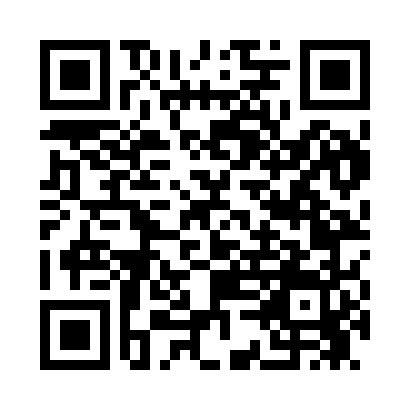 Prayer times for Duboistown, Pennsylvania, USAMon 1 Jul 2024 - Wed 31 Jul 2024High Latitude Method: Angle Based RulePrayer Calculation Method: Islamic Society of North AmericaAsar Calculation Method: ShafiPrayer times provided by https://www.salahtimes.comDateDayFajrSunriseDhuhrAsrMaghribIsha1Mon3:595:391:125:138:4510:252Tue4:005:401:125:138:4510:253Wed4:005:401:135:138:4410:244Thu4:015:411:135:138:4410:245Fri4:025:421:135:148:4410:236Sat4:035:421:135:148:4410:237Sun4:045:431:135:148:4310:228Mon4:055:441:135:148:4310:229Tue4:065:441:145:148:4210:2110Wed4:075:451:145:148:4210:2011Thu4:085:461:145:148:4210:1912Fri4:095:461:145:148:4110:1813Sat4:105:471:145:148:4010:1814Sun4:115:481:145:148:4010:1715Mon4:125:491:145:148:3910:1616Tue4:135:501:145:138:3910:1517Wed4:155:501:145:138:3810:1418Thu4:165:511:145:138:3710:1219Fri4:175:521:155:138:3710:1120Sat4:185:531:155:138:3610:1021Sun4:205:541:155:138:3510:0922Mon4:215:551:155:138:3410:0823Tue4:225:561:155:128:3310:0624Wed4:245:571:155:128:3210:0525Thu4:255:581:155:128:3110:0426Fri4:265:581:155:128:3010:0327Sat4:285:591:155:118:3010:0128Sun4:296:001:155:118:2910:0029Mon4:306:011:155:118:279:5830Tue4:326:021:155:108:269:5731Wed4:336:031:155:108:259:55